Connaissez-vous New-York ?Voici 12 questions à propos de la ville de New York. Saurez-vous y répondre ?> Questions1) Avant de s’appeler New York (« la nouvelle York »), la ville a porté le nom d’une autre ville européenne. Quel était ce nom ?2) De quel drapeau celui de New York est-il inspiré ?3) Observez bien le drapeau de New York. Trouvez ce que représente chaque dessin.4) Peut-être connaissez-vous l’artiste new-yorkais Keith Haring. Pouvez-vous dire où il a fait ses premiers dessins ?5) Quel est le nom des 5 districts (ou arrondissements) de New York ?6) Quel est le surnom de New York ?7) Quel est le vrai nom de la Statue de la Liberté ?8) Par qui a été construite la Statue de la Liberté ?9) Quel est actuellement le plus haut bâtiment de New York?10) Observez le plan de New York et le plan de Paris. Quelles différences remarquez-vous ?11) Donnez le nom d’un célèbre pont de New York. Envoyez-nous sa photo (attention à bien choisir une photo libre de droit !).12) Devinette. Saurez-vous trouver quel lieu se cache derrière ces informations ?Je suis une des places les plus célèbres du monde. Des écrans géants sont disposés sur les façades des buildings. Je suis très animée jour et nuit. Je suis fréquentée quotidiennement par 300.000 à 400.000 personnes. L’immeuble du fameux journal « New York Times » se trouve ici. Je suis tellement connue que j’ai même un surnom : « Crossroads of the world ». Alors, avez-vous trouvé comment je m’appelle ?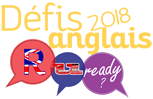 Cycle 3Document élèveSpring Mission #1Vous avez un document à compléter soit par informatique,
soit manuellement.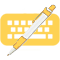 Vous ne devez pas envoyer votre production au Maîtres de Défis.La solution sera publiée la semaine suivante.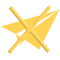 